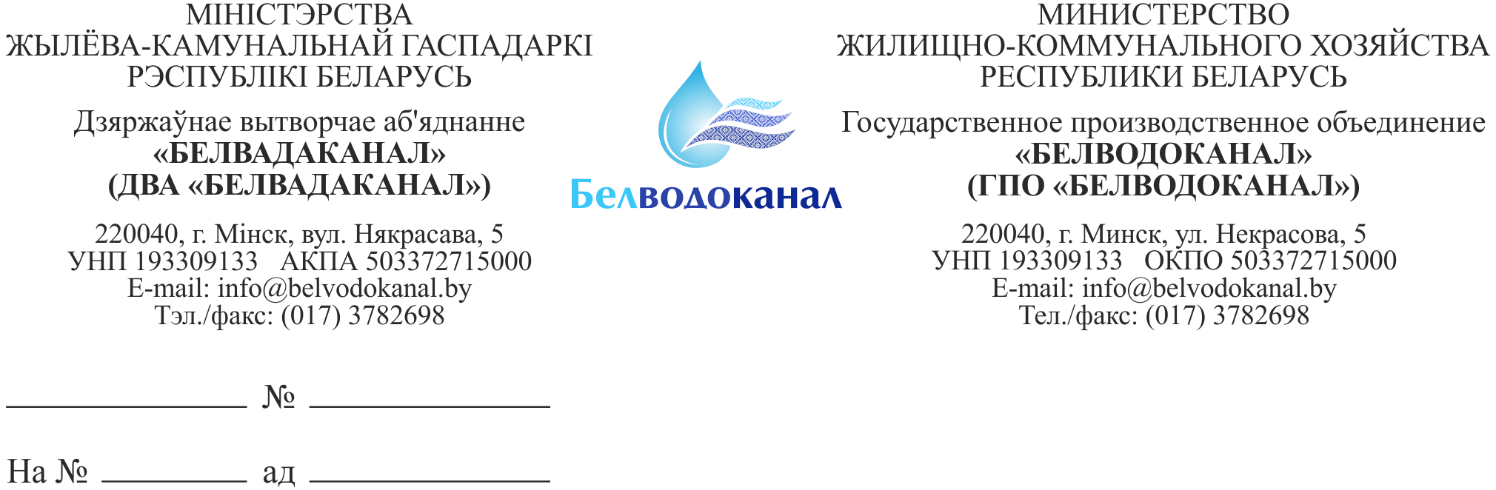 Государственное производственное объединение «Белводоканал» 
(ГПО «Белводоканал»)Адрес: Республика Беларусь, 220040, г. Минск, ул. Некрасова, 5УНП 193309133р/с BY34AKBB30120000569870000000ЦБУ №514 ОАО «АСБ Беларусбанк», БИК банка AKBBY2XАдрес банка: 220040, г. Минск, ул. Сурганова, 66Заместитель генерального директора: Ровбо Ирина Александровна  Действует на основании Устава Email: info@belvodokanal.by Тел.: +375 (17) 378-26-98 